MAGIA KASZTANOWCAŚrodki dydaktyczne: ołówki, farby w tubce, talerzyki plastikowe, duża, biała kartka, papierowe ręczniki, wilgotna ścierka, wykałaczki, kolorowa włóczka Przebieg ćwiczenia:Zerwij delikatnie jeden cały liść kasztanowca. Zastanów się, jaką cześć twojego ciała on ci przypomina:…………………………………………………………..Stań w pewnej odległości od swojego kasztanowca. Zwróć uwagę na kształt drzewa i kolor liści. Narysuj na dole białej kartki pień.(patrz przykład poniżej)Wybierz farbki w takich kolorach, w jakich były liście. Wyciśnij z tubki niewielką ilość po jednym kolorze na osobny talerzyk. Połóż dłoń na talerzyku, tak by pomalować ją całą farbką, a następnie odbij dłoń na kartce, tworząc koronę drzewa.Wytrzyj dokładnie dłoń, zanim pomalujesz ją kolejną farbką. Zbierz kilka kasztanów. Wybierz jeden najbardziej okazały i wbij w niego 8 wykałaczek jak pokazano na rysunku.Przygotuj włóczkę. Zawiąż pętelkę na jej końcu i zaczep ją o jedna wykałaczkę. Oplataj kolejne wykałaczki wg wzoru. Możesz zmienić kolor włóczki, pamiętając o zakończeniu pętelką danego koloru.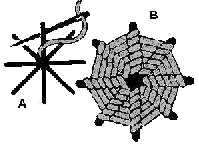 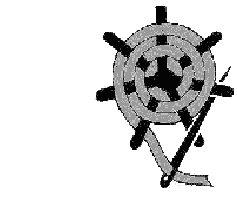 Odpowiedz, do czego możesz przyrównać powstałą wyplatankę………………………………………………………………………………………..10. Przygotuj w szkole wystawę powstałych wyplatanek 